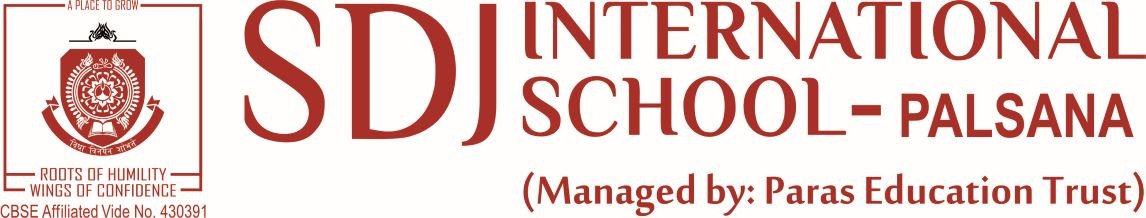 STEP- 3[MonthlyPlanning– 2020-2021]Subject:GKClass:IIIANameoftheTeacher:  AshaDubeyAPRIL(Days21/30)MAY(Days6/31)June(Days 17/30)July(Days25/31)Aug(Days23/31)Sep(Days19/30)October(Days 22/31)November(Days21/30)December(Days25/31)January(Days22/31)February(Days23/28)March (Days08/31)L.NoCHAPTERNAME1AquaticFlowers2India3Fun withNumbersL.NoCHAPTERNAME4OurCountry5Quizon'OO'Words6FamousLandmarksL.NoCHAPTERNAME7SkillsofCircus8India'sSuperlatives9OurHeritage:TheMonumentsofIndiaL.NoCHAPTERNAME10DancesofIndia11India'sFirst12Books andtheir Authors13TrafficRulesL.NoCHAPTERNAME14Besafe15Protectyourcomputer16TouristSportsinIndia17FamousPeople18WorldSuperlativesL.NoCHAPTERNAME19ImportantInventions20Gems21FamousProverbs22WhoamI?23Peoplewho HelpUsL.NoCHAPTERNAME24Directions25Musicalinstruments26BodyConditions27Amazing Facts:Human Body28RenownedAuthorsoftheWorld29Continents30PollutionL.NoCHAPTERNAME31Spices32NationalSymbols33PunctuationMarks34ColoursinNature35Solarsystem36GreenEarth37NicknamesofSomeFamousPersonalities38AnimalFacts39OddOneOut40AbbreviationsL.NoCHAPTERNAME41PlasticMenace42Let'sTalkaboutIndependence43SportsTerms44SayingitRightL.NoCHAPTERNAME45UnitofMeasurement46OurBodyParts47BookWorld48KindsofAnimals49OpticalIllusions